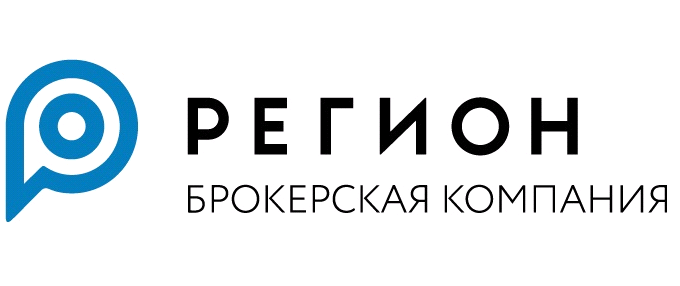 Запрос на проведение Тестирования Первичное Тестирование                                                                                     Повторное Тестирование КЛИЕНТ: _________________________________ (ФИО)Соглашение о брокерском обслуживании № __________ от _______________ИНН _________________________________Настоящим 1) сообщаю о намерении пройти Тестирование в отношении следующих видов сделок (договоров): сделки по приобретению облигаций российских эмитентов, соответствующих условиям, предусмотренным абзацами первым и вторым подпункта 2 пункта 2 статьи 3.1 Федерального закона № 39-ФЗ, но не соответствующих условиям абзаца третьего указанного подпункта2) прошу направить мне формы для прохождения Тестирования в отношении выбранных мной видов сделок (договоров)    по блоку «Знания»		 по блоку «Самооценка» .3) прошу осуществлять документооборот в рамках проведения Тестирования путем обмена документами  на бумажном носителе в офисе РЕГИОНА	  в форме электронных документов, подписанных ЭП"____" _____________ 20____ года Клиент ______________________________ /   _____________________Указанное ниже заполняется сотрудником ООО «БК РЕГИОН»Указанное ниже заполняется сотрудником ООО «БК РЕГИОН»Указанное ниже заполняется сотрудником ООО «БК РЕГИОН»Указанное ниже заполняется сотрудником ООО «БК РЕГИОН»Указанное ниже заполняется сотрудником ООО «БК РЕГИОН»Указанное ниже заполняется сотрудником ООО «БК РЕГИОН»Указанное ниже заполняется сотрудником ООО «БК РЕГИОН»Указанное ниже заполняется сотрудником ООО «БК РЕГИОН»Указанное ниже заполняется сотрудником ООО «БК РЕГИОН»Указанное ниже заполняется сотрудником ООО «БК РЕГИОН»Указанное ниже заполняется сотрудником ООО «БК РЕГИОН»Указанное ниже заполняется сотрудником ООО «БК РЕГИОН»Указанное ниже заполняется сотрудником ООО «БК РЕГИОН»Принято ПодписьПодписьПодпись_____________/___________________/